1º EPLeer con los niños el relato con ilustraciones “La primera Pascua de Resurrección”. En los lugares indicados, ayude a los niños a decir las palabras que las ilustraciones representan. 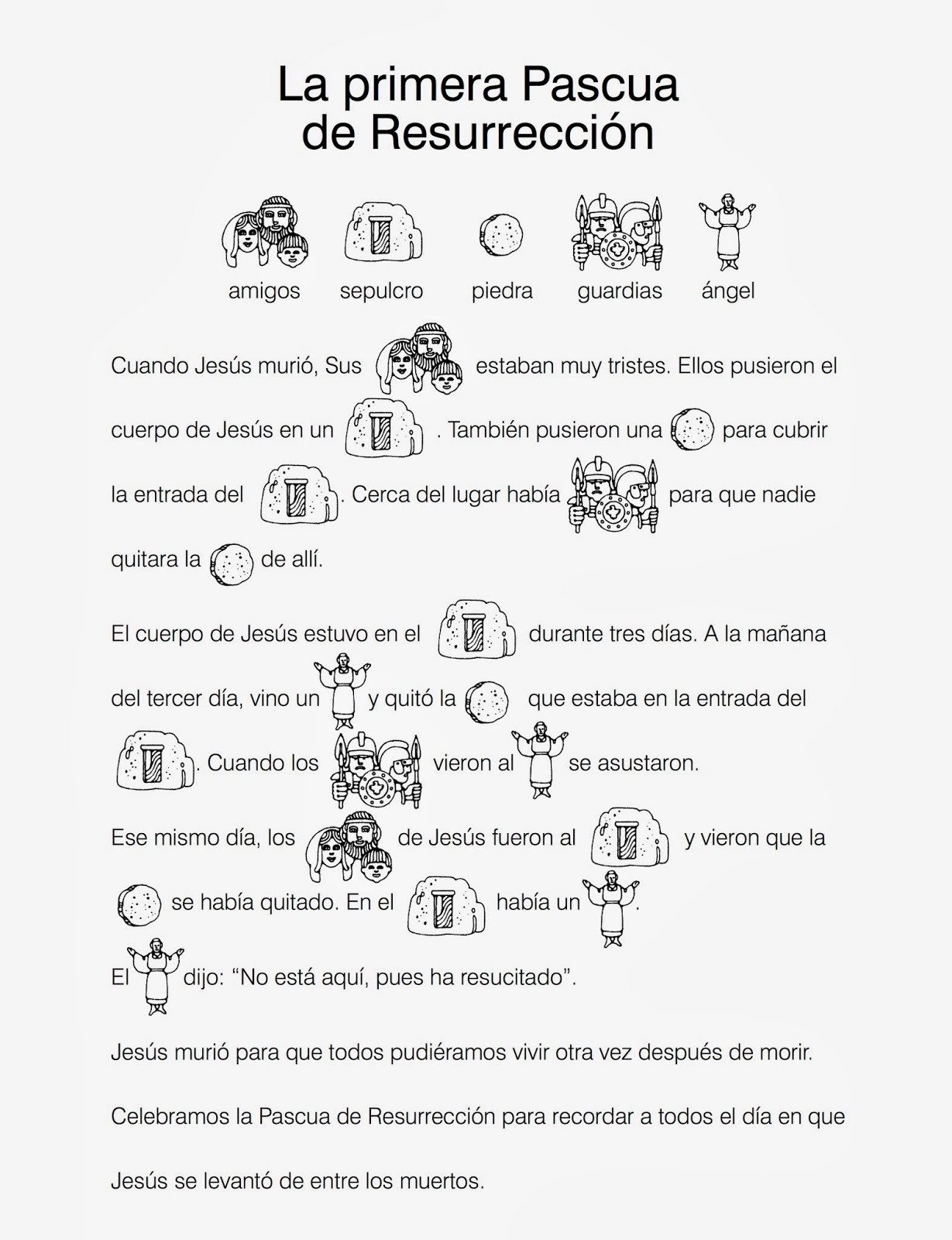                        PINTA EL DIBUJO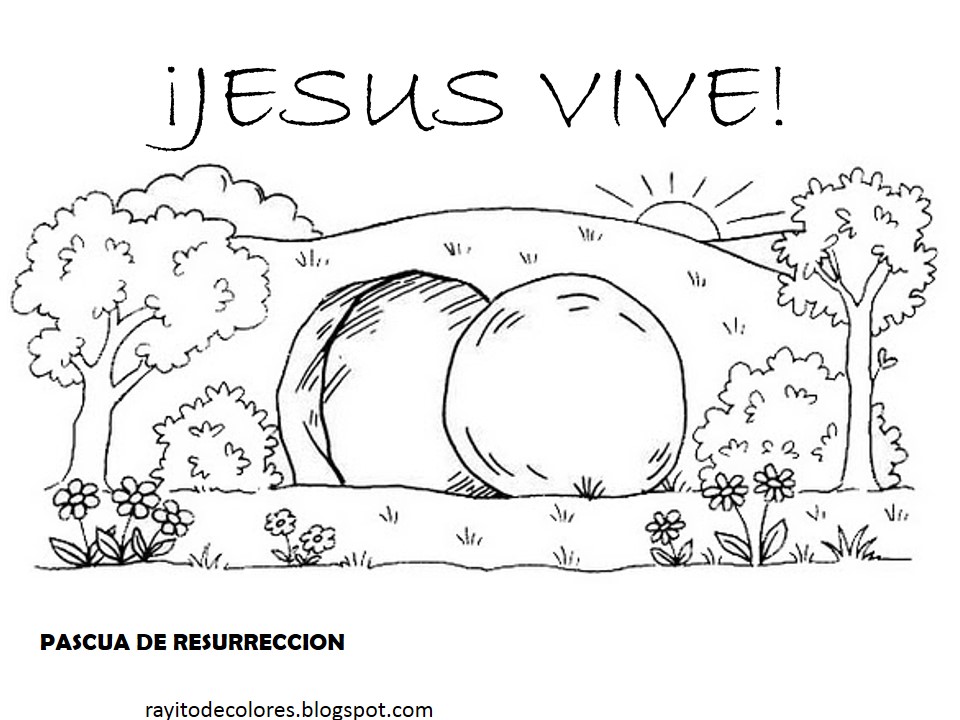 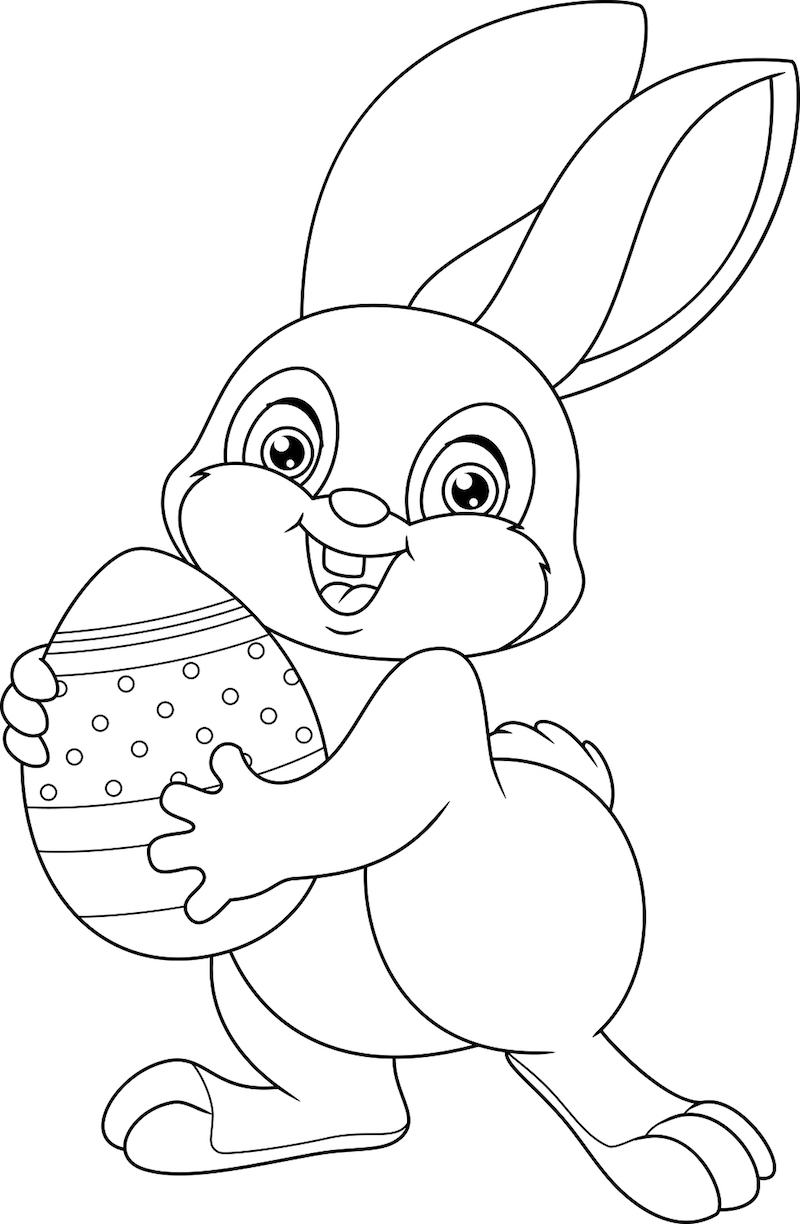 